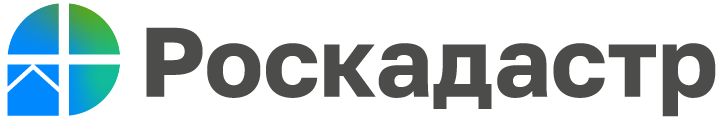 Роскадастр напоминает о возможности заказать услугу по выездному обслуживаниюФилиал ППК «Роскадастр» по Волгоградской области предоставляет услуги по выезду с целью приема и доставки документов о государственном кадастровом учете и (или) государственной регистрации прав и прилагаемых к ним документов, заявлений об исправлении технической ошибки в записях ЕГРН. За 6 месяцев текущего года принято более 5 тысяч пакетов документов в рамках данной услуги.«Любой житель региона или организация может воспользоваться данной услугой. Одним из самых удобных сервисов получения услуг Росреестра является выезд специалиста ППК «Роскадастр»: специалист приезжает в удобное время и место для того, чтобы принять пакет документов. Заявителям также могут доставить подлежащие выдаче после осуществления государственного кадастрового учета и (или) государственной регистрации прав документов. При этом, данная услуга может быть предоставлена на безвозмездной основе ветеранам и инвалидам Великой Отечественной войны, инвалидам I и II групп, являющимися владельцами недвижимости» – отмечает начальник межрайонного отдела филиала ППК «Роскадастр» по Волгоградской области Иван Акатов. Для заказа услуги по выезду с целью приема и доставки документов необходимо:1.	Оформить заявку на выезд с целью приема документов на сайте https://svo.kadastr.ru/ (обращаем Ваше внимание, что для оформления заказа услуги через сайт необходима подтвержденная учетная запись на портале «Госуслуг») или обратиться по телефону: 60-24-40 доб. 2911 или по адресу: г. Волгоград, ул. Мира, 19, корп. 3, каб. 101 указать электронную почту;2.	Подготовить полный комплект документов;3.	Дождаться звонка с подтверждением заявки;4.	Оплатить гос. Пошлину.Также вы можете ознакомиться со всей нормативной документацией по выездному обслуживанию на сайте https://kadastr.ru/services/vyezdnoe-obsluzhivanie/ (вкладка «нормативные документы по теме»).Дополнительно оказываются консультационные услуги по составу пакета документов для составления договоров в простой письменной форме (без составления такого договора).Для заказа услуги по консультированию и составлению заявления или договора обращаться по телефону: 60-24-40 доб. 2449, 2905 или по адресу: г. Волгоград, ул. Мира, 19, корп. 3, каб. 101 и ул. Иркутская. 25 каб. 111.С уважением, Голикова Евгения Валерьевна, специалист по взаимодействию со СМИ Роскадастра по Волгоградской областиTel: 8 (8442) 60-24-40 (2307)e-mail: ekz_34@mail.ruМы ВКонтакте, Одноклассники, Телеграм